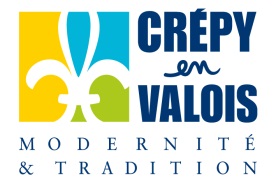 FICHE D’INSCRIPTION BROCANTE DE BOUILLANT LE 3 AVRIL 2022Nom : 							Prénom : Adresse : Code postal :						Commune :Téléphone : 						Email : Mètres linéaires : 					Emplacement souhaité :(Merci d’être le plus précis possible : numéro de maison, ou devant la maison……)Fait le : 							 Signature :Merci de bien vouloir retourner cette fiche d’inscription complétée, datée et signée.Règlement du droit de place par chèque libellé à l’ordre du Trésor Public  à l’adresse suivante :                 M. Ronald Claux				                	 Mme Tonia VivienMme Cécilia RUGALAAdjointe déléguée auxSports-Associations-AnimationsPièces à fournir : Photocopie de la carte d’identité,Liste des articles à vendre,Fiche d’inscription, attestation sur l’honneur,Règlement en espèces, chèque (ordre : trésor public) et CB.Horaires :Arrivées des vendeurs à 5h.Ouverture de 7 h à 18 h.      Penser aux poubelles pour vos déchets.